ПОРТФОЛИОФамилия, имя, отчество (при наличии) Иванова Елена  ПетровнаДата получения последнего сертификата специалиста или свидетельства об аккредитации специалиста 05.12.2019Специальность, по которой проводится аккредитация фармацевтическая технологияУровень образования (высшее / среднее профессиональное) высшееСтраховой номер индивидуального лицевого счета застрахованного лица №123-456-789-12Полное наименование организации, в которой аккредитуемый осуществляет профессиональную деятельность (при наличии) Общество с ограниченной ответственностью “ЭРКАФАРМ ВОЛГА”
                  (указывается в соответствии с данными в едином государственном реестре юридических лиц / едином государственном реестре индивидуальных предпринимателей)Занимаемая должность (при наличии) провизорДата формирования портфолио 19.08.2021

1. Сведения об освоении программ повышения квалификации.

2. Сведения об образовании, подтвержденные на интернет-портале непрерывного медицинского и фармацевтического образования в информационно-телекоммуникационной сети «Интернет» (при наличии).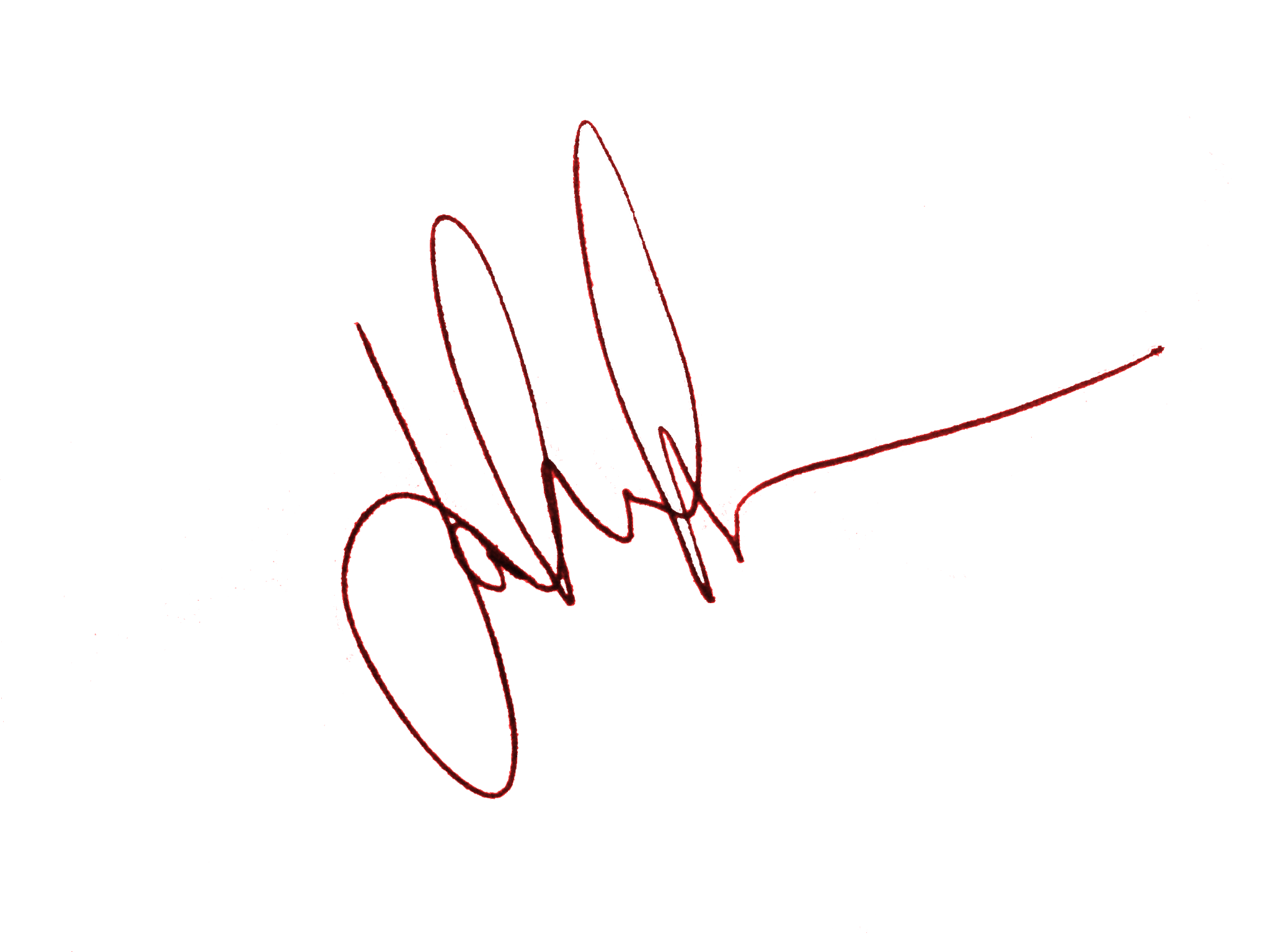 3. Отчет о профессиональной деятельности на 3 л.Аккредитуемый _____________ / Иванова Елена  Петровна.
                                                  (подпись)                                      (фамилия, имя, отчество (при наличии)
Наименование программы повышения квалификацииТрудоемкость, часыРеквизиты документа о квалификацииПериод обученияПолное наименование организации, осуществляющей реализацию образовательной деятельности1Концепция надлежащих фармацевтических практик и их роль в обеспечении качества на всех этапах жизненного цикла лекарственных средств36 часовудостоверение №123456789012 (регистрационный номер 013254)с 19.04.2019 по 24.04.2019Общество с ограниченной ответственностью Фармацевтический центр “Знание”2Организация деятельности, связанной с оборотом наркотических средств и психотропных веществ36 часовудостоверение №567394827512 (регистрационный номер 015738)с 1.03.2020 по 6.03.2020Общество с ограниченной ответственностью Фармацевтический центр “Знание”3...НаименованиеВид и реквизиты подтверждающего документа